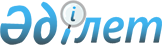 О внесении изменения в постановление Кабинета Министров Республики Казахстан от 29 января 1995 г. N 64Постановление Кабинета Министров Республики Казахстан от 1 августа 1995 г. N 1053



          Кабинет Министров Республики Казахстан постановляет:




          Внести в постановление Кабинета Министров Республики Казахстан
от 29 января 1995 г. N 64 "Об утверждении Плана законопроектных
работ Кабинета Министров Республики Казахстан на 1995 год" (САПП
Республики Казахстан, 1995 г., N 3, ст.39) следующее изменение:




          Исключить из Плана законопроектных работ Кабинета Министров
Республики Казахстан на 1995 год законопроект "О порядке и условиях
введения эмбарго" (порядковый номер 31).





    Премьер-министр
  Республики Казахстан


					© 2012. РГП на ПХВ «Институт законодательства и правовой информации Республики Казахстан» Министерства юстиции Республики Казахстан
				